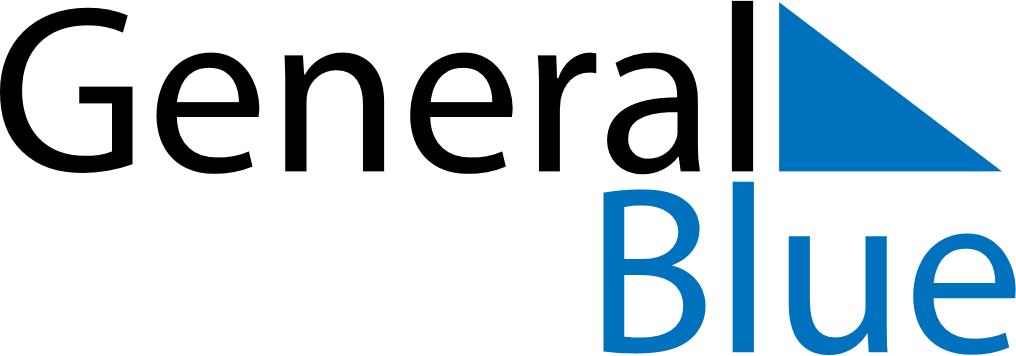 April 2019April 2019April 2019April 2019April 2019April 2019MozambiqueMozambiqueMozambiqueMozambiqueMozambiqueMozambiqueSundayMondayTuesdayWednesdayThursdayFridaySaturday12345678910111213Women’s DayPublic Holiday1415161718192021222324252627282930NOTES